Acessar as propriedades da impressora e clicar na aba “Ferramentas”: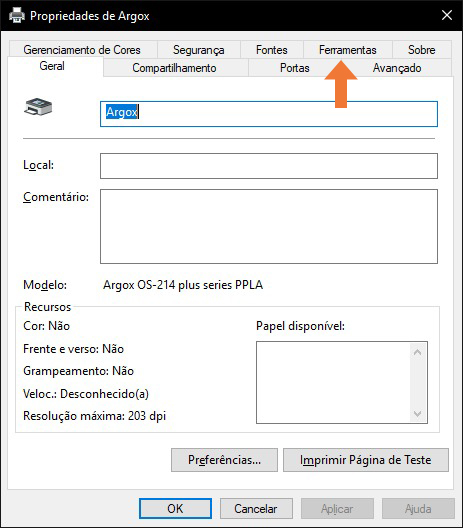 Na aba Ferramentas, clicar em “Opções de driver...”: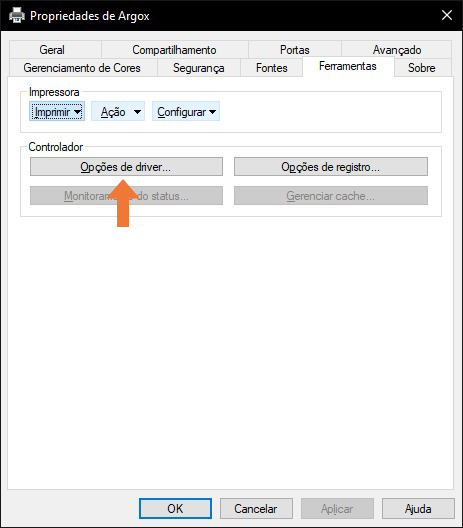 Clicar na aba “Configurações de rede” e marcar a opção 
“Compartilhar entre tds usuários”, clicar em OK: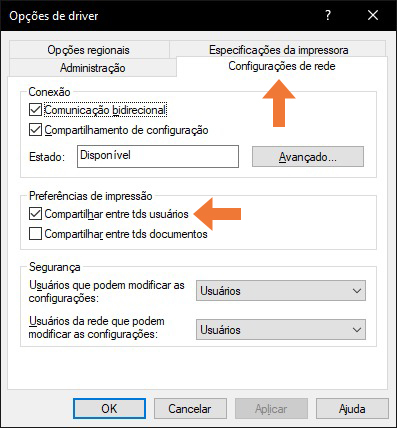 Acessar as propriedades da impressora e clicar em “Preferências...”: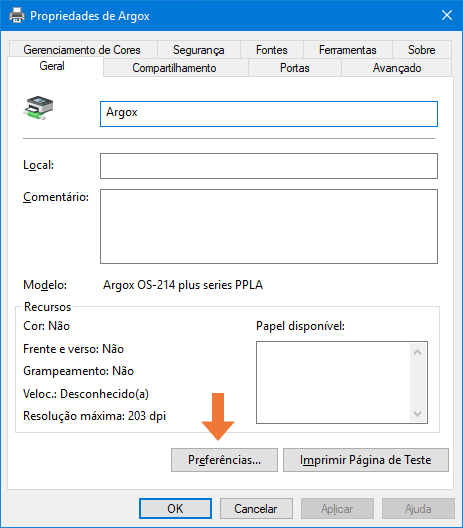 Na aba “Configurações” clicar em “Novo...”: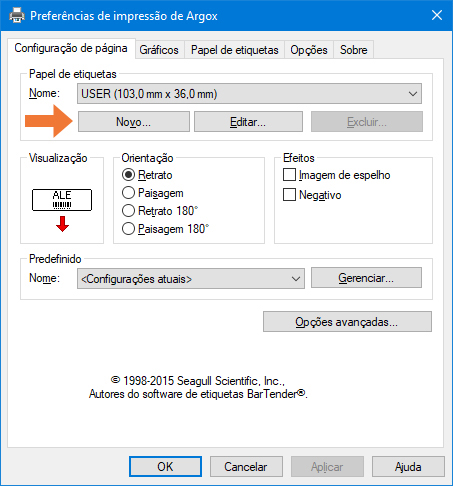 Preencher todos os campos com as mesmas informações abaixo e clicar em OK: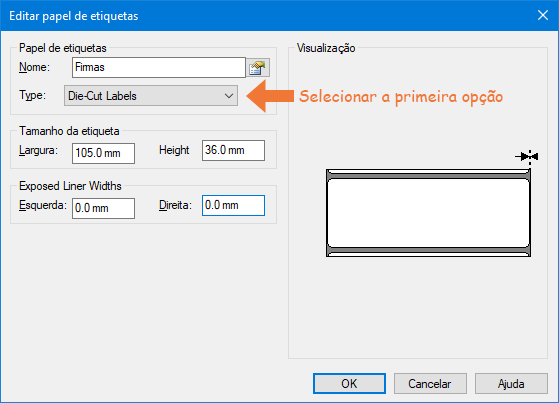 Clicar na aba “Papel de Etiquetas” e colocar todas informações como abaixo: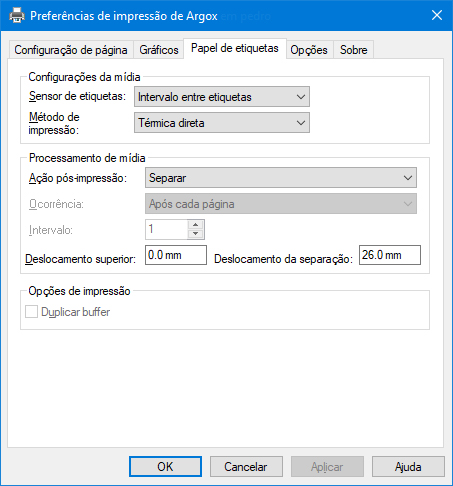 Caso precise rotacionar a impressão, acesse com o botão direito em cima da Impressora > Preferências de impressão > Opções avançadas: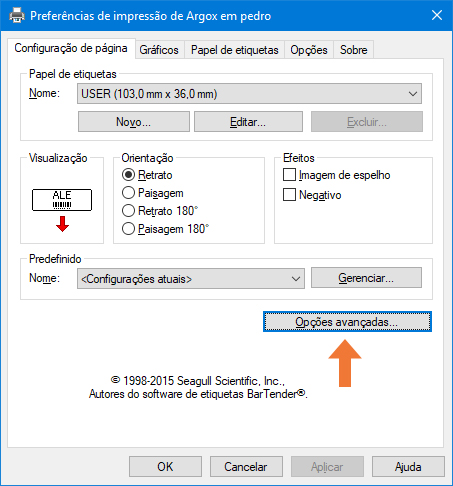 Altere a opção de “Orientação predefinida” e clique em OK: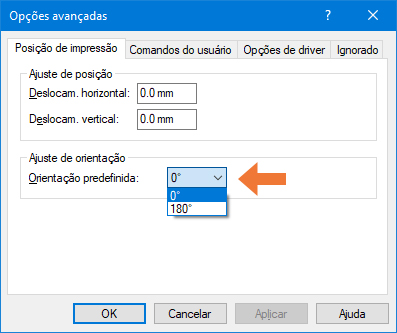 